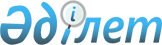 О внесении изменений в постановление Правительства Республики Казахстан от 30 марта 2011 года № 298 "О создании Национального совета по подготовке профессионально-технических кадров"
					
			Утративший силу
			
			
		
					Постановление Правительства Республики Казахстан от 12 марта 2012 года № 317. Утратило силу постановлением Правительства Республики Казахстан от 31 августа 2017 года № 529
      Сноска. Утратило силу постановлением Правительства РК от 31.08.2017 № 529 (вводится в действие по истечении десяти календарных дней после дня его первого официального опубликования)
      Правительство Республики Казахстан ПОСТАНОВЛЯЕТ:
      1. Внести в постановление Правительства Республики Казахстан от 30 марта 2011 года № 298 "О создании Национального совета по подготовке профессионально-технических кадров" следующие изменения:
      в состав Национального совета по подготовке профессионально-технических кадров, утвержденный указанным постановлением, ввести:
      Шаяхметова                - вице-министра образования и науки
      Саята Болатовича            Республики Казахстан, секретарем,
      Мынбая                    - Министра культуры и информации
      Дархана Камзабекулы         Республики Казахстан,
      Кожамжарова               - акима Акмолинской области,
      Кайрата Пернешовича
      Мухамбетова               - акима Актюбинской области,
      Архимеда Бегежановича
      Ногаева                   - акима Западно-Казахстанской области,
      Нурлана Аскаровича
      Кусаинова                 - акима Карагандинской области,
      Абельгази Калиакпаровича
      Садуакасова               - акима Костанайской области,
      Нуралы Мустафиновича
      Мухамеджанова             - акима Мангыстауской области,
      Бауржана Алимовича
      Арына                     - акима Павлодарской области,
      Ерлана Мухтарулы
      Исимбаеву                 - депутата Мажилиса Парламента Республики
      Гульмиру Истайбековну       Казахстан (по согласованию),
      Шукеева                   - председателя Правления акционерного
      Умирзака Естаевича          общества "Фонд национального
                                  благосостояния "Самрук-Қазына" (по
                                  согласованию),
      Киинова                   - председателя Правления акционерного
      Ляззата Кетебаевича         общества "Национальная компания
                                  "КазМунайГаз" (по согласованию),
      Мырзахметова              - председателя объединения юридических лиц
      Абылая Исабековича          "Национальная экономическая палата
                                  Казахстана "Союз "Атамекен" (по
                                  согласованию),
      Турмагамбетова            - председателя Правления акционерного
      Мажита Абдыкаликовича       общества "Национальная горнорудная
                                  компания "Тау-Кен Самрук" (по
                                  согласованию);
            строки:
      "Исекешев                 - Заместитель Премьер-Министра Республики
      Асет Орентаевич             Казахстан - Министр индустрии и новых
                                  технологий Республики Казахстан,
      Жумагалиев                - Министр связи и информации
      Аскар Куанышевич            Республики Казахстан,
      Ермегияев                 - Министр туризма и спорта Республики
      Талгат Амангельдиевич       Казахстан,
      Сагинтаев                 - аким Павлодарской области"
      Бакытжан Абдирович
            изложить в следующей редакции:
      "Исекешев                 - Министр индустрии и новых технологий
      Асет Орентаевич             Республики Казахстан,
      Жумагалиев                - Министр транспорта и коммуникаций
      Аскар Куанышевич            Республики Казахстан,
      Сагинтаев                 - Министр экономического развития и
      Бакытжан Абдирович          торговли Республики Казахстан,
      Ермегияев                 - Председатель Агентства Республики
      Талгат Амангельдиевич       Казахстан по делам спорта и физической
                                  культуры";
      вывести из указанного состава Ирсалиева Серика Азтаевича, Камалиева Берика Сайлауовича, Келимбетова Кайрата Нематовича, Кул-Мухаммеда Мухтара Абрарулы, Ахметова Серика Ныгметовича, Дьяченко Сергея Александровича, Измухамбетова Бактыкожа Салахатдиновича, Кулагина Сергея Витальевича, Кушербаева Крымбека Елеуовича, Сагиндикова Елеусина Наурызбаевича, Бисенова Кылышбая Алдабергеновича, Кулибаева Тимура Аскаровича, Кабылдина Кайргельды Максутовича, Перуашева Азата Турлыбековича, Святова Болата Аманжоловича.
      2. Настоящее постановление вводится в действие со дня подписания.
					© 2012. РГП на ПХВ «Институт законодательства и правовой информации Республики Казахстан» Министерства юстиции Республики Казахстан
				
Премьер-Министр
Республики Казахстан
К. Масимов